  Critter Characteristics & Habitats: 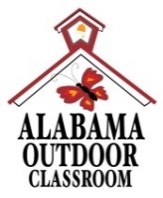 Eastern BluebirdCaution – Be careful not to harm any wildlife or their habitats.Explore your outdoor classroom and look for an Eastern bluebird.  Use the Alabama Wildlife Federation’s Wonders of Wildlife Eastern Bluebird webpage to help you answer the questions below.Draw a picture of the animal. What colors does it have?____________________________        black   blue   brown   gray   green   orange   purple   red   yellow   whiteHow many legs does it have?__________________________       zero      two      four      six      eight      ten      one hundredEstimate how long (or tall) it is:  ______feet _____inches 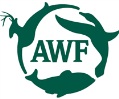 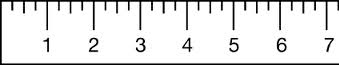 6. What type of animal is it?  7. What type of “babies” does it have?Live baby (not in egg) that looks similar to parent (typically a mammal)Hard-shelled eggs with babies that look similar to parent (typically a bird or reptile)“Soft” tiny eggs in water with larvae that change (morph) into adult (amphibian or insect) “Soft” tiny eggs on plants or in soil with larvae that change (morph) into adult (insect)8. What is the Latin name of this animal?________________________________________________________9. Where does this animal typically live? (you can choose more than one)10. Where did you find it in the outdoor classroom?11. Describe its habitat needs including the specific food, water, shelter and places to raise its young it needs to survive:_________________________________________________________________________________________________________________________________________________________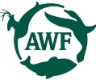 Name:        ____________________Date:___________5. Put a checkmark next to the feature(s) it has.bird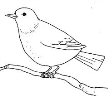 reptile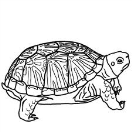 amphibian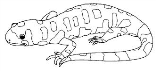 mammal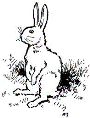 insect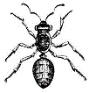 other invertebrate 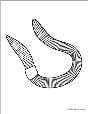 grasslandtundradesertwoodlandmeadowwetlandcreekpond/lakeriveroceanother:______________other:______________in the grasson the groundin the soilin a tree   or bushin wateror a pondon a flowerin nesting box